Unit 5 Lesson 10: Tens and Tens, Ones and OnesWU How Many Do You See: Tens and Ones (Warm up)Student Task StatementHow many do you see?
How do you see them?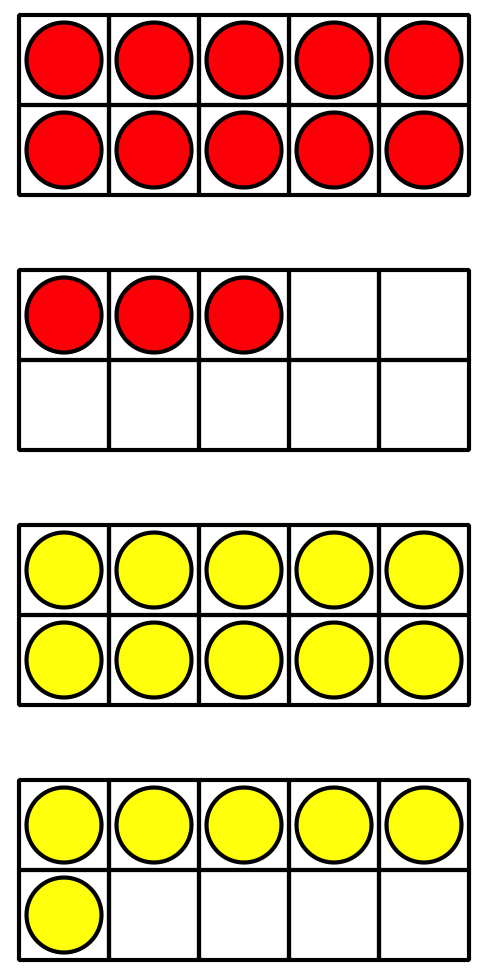 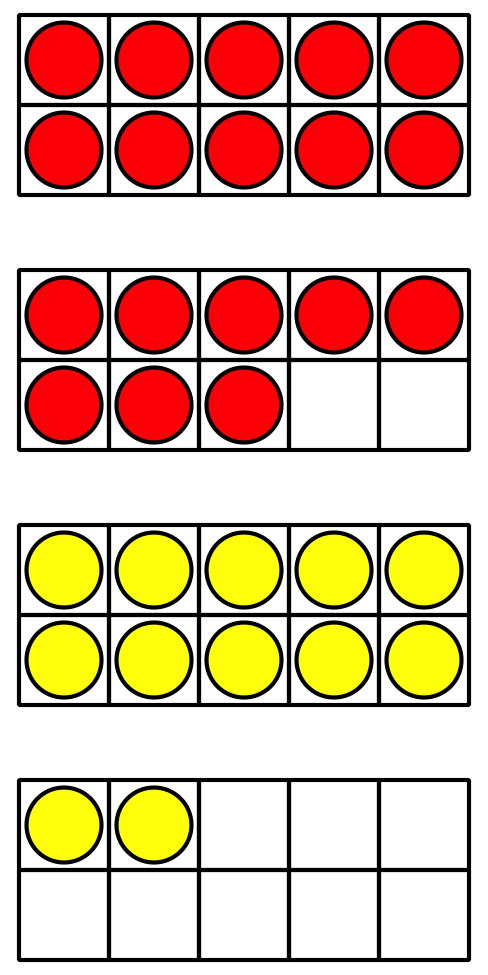 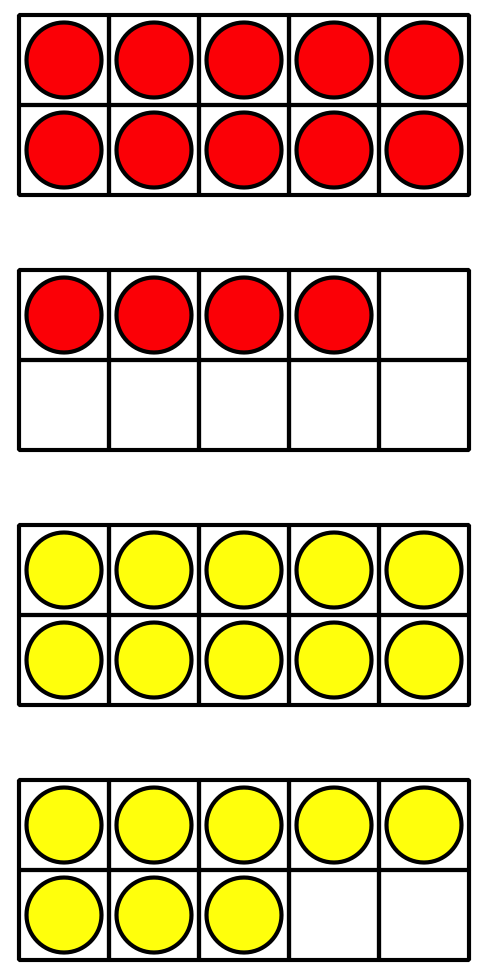 1 Priya‘s WorkStudent Task StatementFind the value of .Priya's work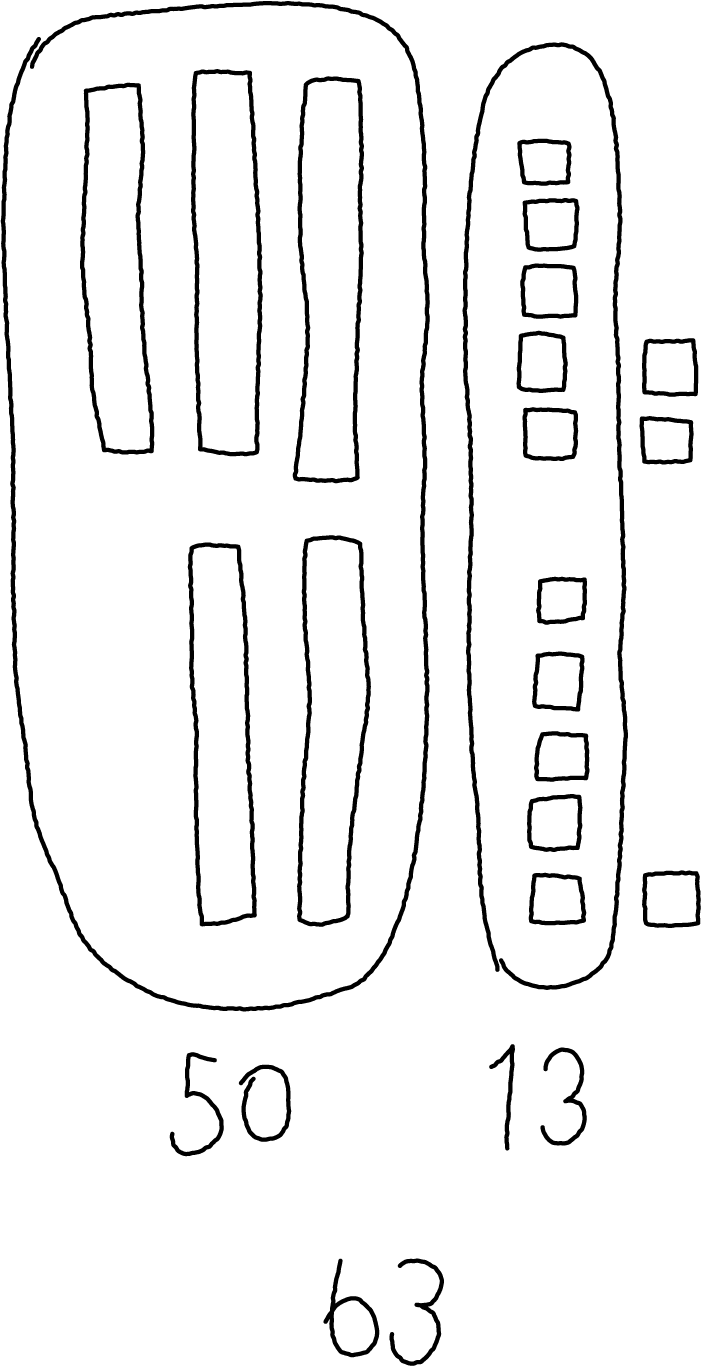 How did Priya find the value?2 Finish the WorkStudent Task StatementEach expression shows a first step to find the number that makes each equation true.
Finish the work to find the number that makes each equation true.
Show your thinking using drawings, numbers, or words.First step: 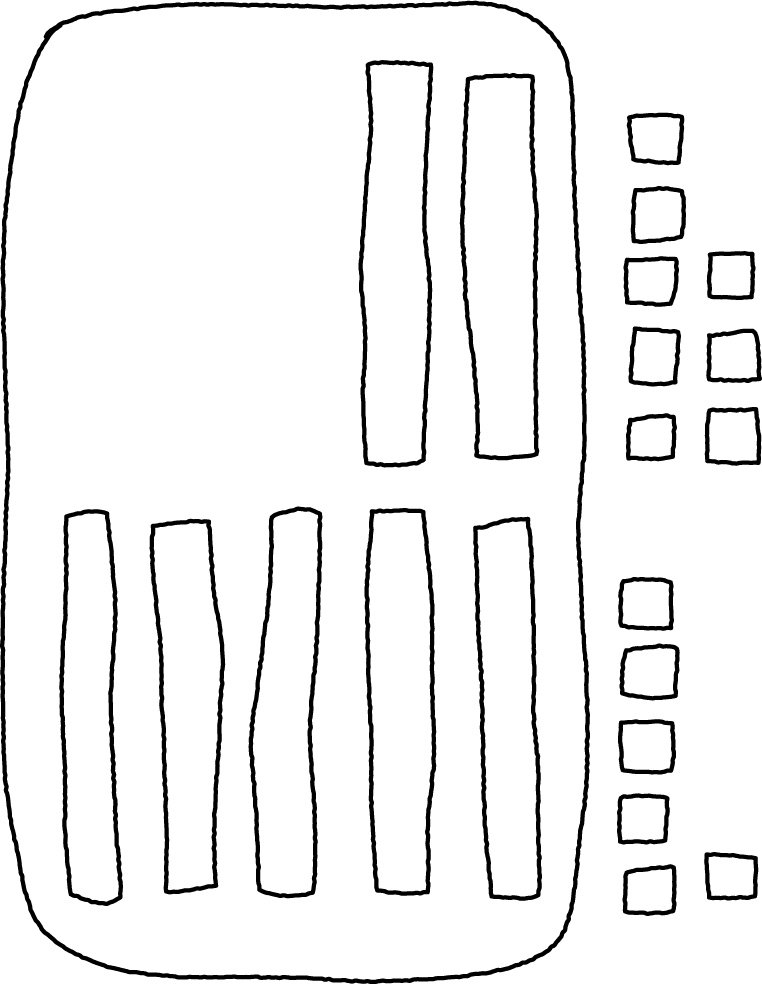 First step: 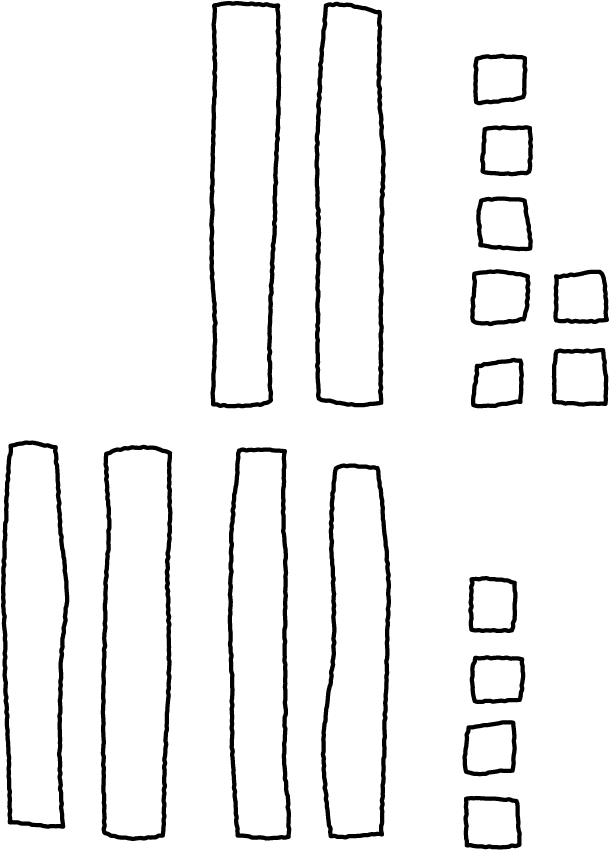 Find the value of each sum.
Show your thinking using drawings, numbers, or words.3 Introduce Number Puzzles, Within 100 with ComposingStudent Task Statement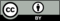 © CC BY 2021 Illustrative Mathematics®